পল্লী উন্নয়ন ও সমবায় বিভাগের দাপ্তরিক কাজে ব্যবহারের জন্য কম্পিউটার ও কম্পিউটার যন্ত্রাংশ, ফটোকপি মেশিন ও প্রিন্টারের টোনার/কালি সরবরাহের চাহিদা।দপ্তর/শাখা/অধিশাখার নামঃকর্মকর্তার নামঃ(কর্মকর্তার সীল ও স্বাক্ষর)গণপ্রাজাতন্ত্রী বাংলাদেশ সরকার                                  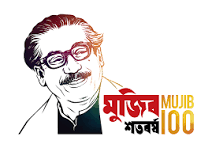 	           স্থানীয় সরকার, পল্লী উন্নয়ন ও সমবায় মন্ত্রণালয়	   পল্লী উন্নয়ন ও সমবায় বিভাগ   প্রশাসন শাখা-১     (www.rdcd.gov.bd)পল্লী উন্নয়ন ও সমবায় বিভাগের দাপ্তরিক কাজে ব্যবহারের জন্য বিবিধ ও ষ্টেশনারী মালামাল সরবরাহের চাহিদা।দপ্তর/শাখা/অধিশাখার নামঃকর্মকর্তার নামঃ(কর্মকর্তার সীল ও স্বাক্ষর)ক্র:নংমালামালের নামমালামালের প্রাপ্যতাইতোপূর্বে গ্রহণকৃত  মালামাল সংখ্যাইতোপূর্বে মালামাল গ্রহণের তারিখবর্তমান চাহিদাকৃত মালামালের সংখ্যাপ্রাপ্যতা অনুসারে বর্তমান চাহিদাকৃত মালামাল বরাদ্দমন্তব্য1.Computer All in One2.Laptop3.Monitor4.Printer Laser Jet5.Color Laser Printer6.Scanner(Large)7.Scanner8.UPS (Offline)9.UPS(Online)10.Processor11.Motherboard12.Desktop ram13.Laptop RAM14.Hard disk15.SSD Card16.Pen drive17.Cordless Mouse & Keyboard18.Keyboard19.Mouse20.Mouse pad21.USB Hub22.Vacuam Cleaner23.Multi plug24.Card Reader25.Power supply unit26.CPU Cooler fan27.Casing Fan28.Battery29.Thermal Paste30.Speaker31.Microphone32.Head phone33.Cooling Fan for Laptop34.Operating System35.Power cord with Adapter36.Optical device37.Graphics card38.Power supply39.Casing40.Hdmi cable:  41.Vga cable42.Lightning cable43.Usb cable44.Audio cable45.Sata cable46.Display port cable47.Hdmi converter:  48.Vga converter:  49.Usb hub:  50.Audio converter51.Bluetooth adapter:  52.Type-c converter:  53.Lightning converter:  54.Usb converter55.Display port converter:  56.POWER STRIP:  57.POWER CABLE:  58.Network Switch59.Network Switch60.Network Switch61.Network Switch62.Media Converter63.LAN Card64.Connector65.Communication Cable66.Wireless Router67.Router68.Toner69.Toner70.Toner75.Toner76.Toner77.Toner78.Toner79.Toner80.Toner81.Toner82.Toner83.Toner84.Toner85.Toner86.Toner87.Toner88Tool Box89Blank DVD=10,80,920/-ক্র:নংমালামালের নামমালামালের প্রাপ্যতাইতোপূর্বে গ্রহণকৃত  মালামাল সংখ্যাইতোপূর্বে মালামাল গ্রহণের তারিখবর্তমান চাহিদাকৃত মালামালের সংখ্যাপ্রাপ্যতা অনুসারে বর্তমান চাহিদাকৃত মালামাল বরাদ্দমন্তব্য১।অফসেট কাগজ (A4 সাইজ)২।অফসেট কাগজ (লিগ্যাল)৩।ছবি প্রিন্ট পেপার৪।ফ্যাক্স মেশিনের রোল৫।বলপেন কালো৬।বলপেন লাল৭।আই টেন বলপেন কালো৮।উন্নতমানের কলম (Cello paper soft)৯।উন্নতমানের কলম১০।মার্কার পেন১১।কাঠ পেন্সিল১২।কারেকটিং ফ্লুইড১৩।স্ট্যাপলার পিন১৪।জেমস ক্লিপ১৫।ইরেজার১৬।স্ট্যাপলার মেশিন১৭।হেবি ডিউটি স্ট্যাপলার মেশিন১৮।সিঙ্গেল পাঞ্চ মেশিন১৯।ডাবল পাঞ্চ মেশিন২০।পিন রিমোভার২১।পাঞ্চ মেশিন বড়২২।পাঞ্চ চারকোণা (নিকেল কোটেড)২৩।স্ট্যাপলার পিন২৪।ফ্লোর ক্লিনার২৫।লাক্স সাবান২৬।হুইল সাবান২৭।ওডোনীল২৮।হারপিক২৯।এয়ারফ্রেশনার৩০।এ্যারোসল৩১।ফিনাইল৩২।ভীম লিকুইড৩৩।লাইফবয় লিকুইড৩৪।লাইফবয় লিকুইড (রিফিল)৩৫।স্যাভলন লিকুইড৩৬স্যাভলন লিকুইড৩৭।গ্লাস ক্লিনার৩৮।কারসেন্ট৩৯।অটো এয়ারফ্রেশনার৪০।অটো এয়ারফ্রেশনার মেশিন৪১।ন্যপথলিন৪২।খাম ছোট৪৩।খাম-এ৪ সাইজ৪৪।রিগ্যাল সাইজ সুতা খাম৪৫।A4 সাইজ সুতা খাম৪৬।রিগ্যাল সাইজ খাম৪৭।কসটেপ৪৮।টিউব গাম৪৯।প্লাস্টিক ফোল্ডার৫০।ডাক ফাইল৫১।রিপোট কভার৫২।বাইন্ডিং কস্টটেপ৫৩।স্টিক গাম৫৪।ফাইল কভার বাঁধার কসটেপ৫৫।ফাইল বাঁধার ফিতা৫৬।পেপার ক্লীব গোলাকার৫৭।ফাইল বাইন্ডার ক্লীব৫৮।সাদা সুতার বল৫৯।লাল সুতার বল৬০।পাটের সুতলী৬১।ফেসিয়াল টিস্যু৬২।টয়লেট টিস্যু৬৩।টিস্যু বক্স হোল্ডার৬৪।তোয়াল বড় (22 x 46Inch)৬৫।তোয়ালে ছোট৬৬।হ্যান্ড স্যানেটাইজার (১০০গ্রাম)৬৭।হ্যান্ড স্যানেটাইজার (২৫০গ্রাম)৬৮।হ্যান্ড গ্লাভস৬৯।মাস্ক (সার্জিক্যাল)৭০।জীবানু নাশক স্প্রে৭১।পেন পট৭২।কেচি বড়৭৩।চাকু৭৪।কেচি (ছোট)৭৫।এন্টি কাটার (৬ ইঞ্চি)৭৬।দেয়াল ঘড়ি (উন্নতমানের)৭৭।ক্যালকুলেটর৭৮।পরিচয় পত্র ঝুলানো ফিতা৭৯।টেলিফোন সেট৮০।স্টেনো সেট/পিও সেট৮১।স্কেল ষ্টিল৮২।পেনসিল কাটার৮৩।চায়ের ফ্লাক্স৮৪।বৈদ্যুতিক কেটলি৮৫।বৈদ্যুতিক কেটলি৮৬।কলিং বেল৮৭।ফুলপ্লেট৮৮।হাফ প্লেট৮৯।কাপ-পিরিচ৯০।চা-চামিচ+টেবিল চামিচ৯১।প্লাস্টিকের ঝুড়ি৯২।বালতি ৮০লিটার৯৩।পানির বালতি বড় (২০লি৯৪।টেবিল ক্লথ (বড়)৯৫।চা-টেবিল ক্লথ৯৬।বড় টেবিল ক্লথ (রেক্সিন কাপড়) ৬ফিট/৪ফিট৯৭।পেন্সিল কার্বন৯৮।ফাইল বোর্ড৯৯।পেন ষ্ট্যান্ড হাই অফিসিয়াল১০০।পোস্টেড প্যাড১০১।রিমোট ব্যাটারি১০২।ঘড়ির পেন্সিল ব্যাটরি১০৩।প্রোগ্রাম স্ট্যান্ড১০৪।পেপার ওয়েট১০৫।আট চাবি তালা১০৬।চার চাবি তালা১০৭।টেবিল গ্লাস ফোম১০৮।ষ্ট্যাম্প প্যাড১০৯।মোমবাতি১১০।ছাতা১১১।ট্যাগ কটন ২৪ সে.মি লম্বা১১২।ডাষ্টার১১৩।সাফনার১১৪।ডেস্ক ক্যালেন্ডার স্ট্যান্ড১১৫।প্রোগ্রাম স্ট্যান্ড১১৬।পঞ্চ (প্লাস্টিক)১১৭।ডাক ফাইল কভার১১৮।বোর্ড পিন১১৯।রিং ফাইল১২০।কলমদানি (প্লাস্টিক)১২১।আলপিন১২২।পিন কুশন১২৩।গোল রোলার (ফ্যাক্স)১২৪।ছাতা